MOÇÃO Nº 159/2020Manifesta apelo ao Excelentíssimo Senhor Prefeito Municipal para que faça um decreto para suspender cobranças básicas e essenciais.Senhor Presidente,Senhores Vereadores, CONSIDERANDO a preocupação deste vereador com a nova pandemia e que sabe das necessidades dos munícipes em geral;CONSIDERANDO que tal pedido é embasado no fato de que as pessoas estão mais em casa e assim aumentam mais os gastos de água e luz;CONSIDERANDO por fim, que seja feito o mais rápido possível, para que o povo fique mais tranquilizado;Ante o exposto e nos termos do Capítulo IV do Título V do Regimento Interno desta Casa de Leis, a CÂMARA MUNICIPAL DE SANTA BÁRBARA D’OESTE, ESTADO DE SÃO PAULO, apela ao Excelentíssimo Senhor Prefeito Municipal, Denis Andia, para que faça um decreto para suspender cobranças de água e luz por tempo indeterminado, neste município.Plenário “Dr. Tancredo Neves”, em 20 de março de 2020.EDIVALDO MEIRA“Batoré”-Vereador-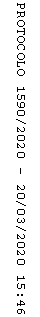 